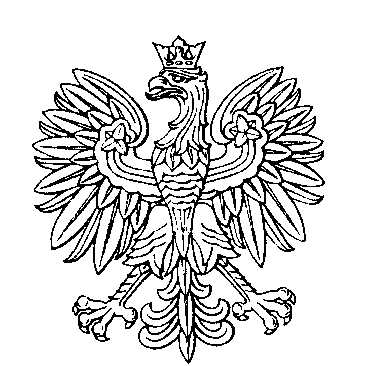 OBWODOWA KOMISJA WYBORCZA NR 1w gminie GrabowoOBWODOWA KOMISJA WYBORCZA NR 2w gminie GrabowoOBWODOWA KOMISJA WYBORCZA NR 3w gminie GrabowoOBWODOWA KOMISJA WYBORCZA NR 4w gminie GrabowoOBWODOWA KOMISJA WYBORCZA NR 5w gminie GrabowoSKŁAD KOMISJI:Przewodniczący	Hanna GutowskaZastępca Przewodniczącego	Bożena MasłowskaCZŁONKOWIE:SKŁAD KOMISJI:Przewodniczący	Iwona RogińskaZastępca Przewodniczącego	Izabela KonopkaCZŁONKOWIE:SKŁAD KOMISJI:Przewodniczący	Wojciech MakarewiczZastępca Przewodniczącego	Anna BrzózkaCZŁONKOWIE:SKŁAD KOMISJI:Przewodniczący	Dorota Alicja WróblewskaZastępca Przewodniczącego	Maria WyskCZŁONKOWIE:SKŁAD KOMISJI:Przewodniczący	Iwona AkusZastępca Przewodniczącego	Anita KrasińskaCZŁONKOWIE: